Week 14 - Monday 22nd June 2020Year 3 & 48 Times Table Test 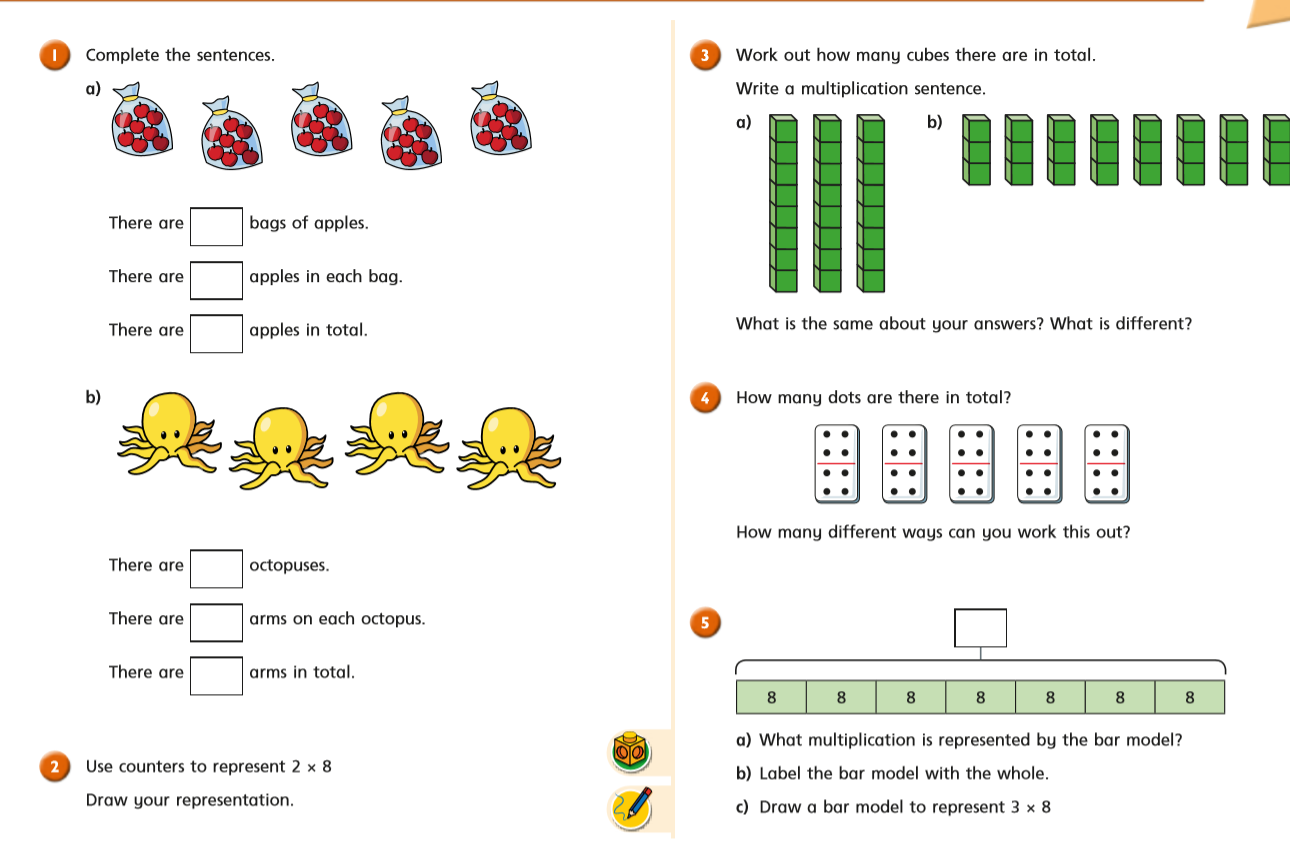 